POSLOVNA PRILIKA !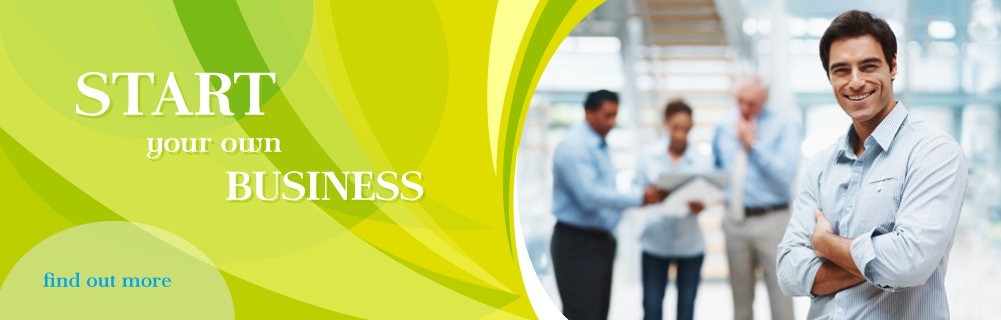 Ste bez posla i željeli bi raditi?Imate alternativni centar, biljnu apoteku, dućan zdrave hrane, kozmetićki ili frizerski salon i želite imati u ponudi najbolje proizvode na tržištu ? Nazovite nas na mob.: 0921746321 ili se javite na mail: cesekvesna@gmail.comTIENS      Vodeća kompanija na polju preparat i aparata na bazi kineske tradicionalne medicine. Trenutno prisutna sa svojim centrima u preko 160 država svijeta.  Tvornice u Kini,  Australiji,  Grčkoj, Španjolskoj.Tiens se može pohvaliti certifikatom ISO9002 te mnogim proizvodima koji su zadovoljili FDA testiranja i zaradili FDA certifikate.  Proizvodi Tiens na prvi pogled imaju sličnosti sa tisućama nuđenih na tržištu , no za sada sa ponosom možemo konstatirati da korporacija Tiens nema konkurencije u svijetu.Certifikat ISO 9001 i ISO 9002Halal certifikat,Košer certifikatVegetarijanski certifikat.Certifikat za najbolje dodatke prehrani za kozmonaute.Tiens je prisutan u Hrvatskoj dulje od 10 godina i svi preparati su certificirani kao dodaci prehrani.Uz poslovne aktivnosti u više od 190 država i regija, TIENS ima podružnice ili poslovnice u 110 država i regija, a osnovala je i strateške veze s tvrtkama iz više od 20 država.Razvojem zdrave hrane, proizvoda za brigu o zdravlju, kozmetike i proizvoda za kućanstvo, grupacija Tiens nudi kvalitetan stil života koji omogućuje zdravlje, sreću, ljepotu i bogatstvo za više od 16 milijuna obitelji diljem svijeta.